LAMPIRANLAMPIRAN 1. Daftar Populasi Perusahaan Perbankan tahun 2015-2020Daftar Populasi Perusahaan Perbankan tahun 2015-2020LAMPIRAN 2. Daftar Kriteria Pengambilan SampelDaftar Kriteria Pengambilan SampelDaftar Perusahaan Yang OutlierLAMPIRAN 3. Daftar Sampel Perusahaan Perbankan 2015-2020Daftar Sampel Perusahaan Perbankan 2015-2020Daftar Perusahaan Perbankan Yang Tidak Terdaftar Secara Berturut-turut di BEI tahun 2015-2020LAMPIRAN 4. Daftar Perusahaan Perbankan Yang Terdaftar di BEI Yang mengalami Rugi Tahun 2015-2020Daftar Perusahaan Perbankan Yang Terdaftar di BEI YangMengalami Rugi Tahun 2015-2020LAMPIRAN 5. Daftar Perusahaan Perbankan Yang Terdaftar di BEI Yang Laporan Keuangan Tidak LengkapDaftar Perusahaan Perbankan Yang Terdaftar di BEI Yang Laporan Keuangan Tidak LengkapLAMPIRAN 6. Daftar Tabulasi Data (Nilai Perusahaan)DAFTAR TABULASI DATA (NILAI PERUSAHAAN)LAMPIRAN 7. Daftar Tabulasi (Kepemilikan Institusional)DAFTAR TABULASI (KEPEMILIKAN INSTITUSIONAL)LAMPIRAN 8. Daftar Tabulasi (Dewan Komisaris Independen)DAFTAR TABULASI (DEWAN KOMISARIS INDEPENDEN)LAMPIRAN . Daftar Tabulasi (Komite Audit)DAFTAR TABULASI (KOMITE AUDIT)LAMPIRAN . Daftar Tabulasi (Profitabilitas)DAFTAR TABULASI (PROFITABILITAS)LAMPIRAN . Hasil Statistik DeskriptifHASIL STATISTIK DESKRIPTIFLAMPIRAN 12. Uji NormalitasHASIL UJI ASUMSI KLASIKUji NormalitasLAMPIRAN .	Uji MultikolinearitasUji MultikolinearitasLAMPIRAN . Uji AutokoleniaritasUji AutokoleniaritasLAMPIRAN . Uji HeteroskedastisitasUji HeteroskedastisitasLAMPIRAN . Hasil Uji Analisis Regresi Linear BergandaHasil Uji Analisis Regresi Linear BergandaLAMPIRAN . Hasil Uji Model Fit (Uji F)Hasil Uji Model Fit (Uji F)LAMPIRAN . Hasil Uji Hipotensis Hasil Uji HipotensisLAMPIRAN . Hasil Uji Koefisien Determinasi (R2)Hasil Uji Koefisien Determinasi (R2)LAMPIRAN . Articel Acceptance LetterARTICEL ACCEPTANCE LETTER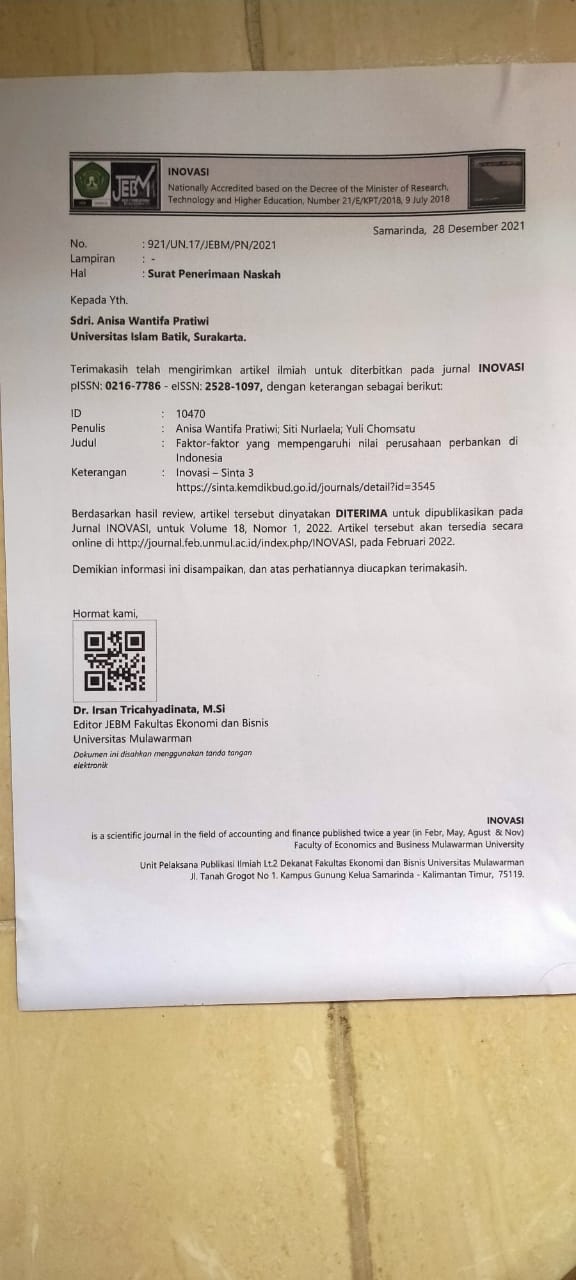 No.Kode PerusahaanNama Perusahaan1. AGROPT Bank Rakyat Indonesia Agroniaga Tbk2.AGRSPT Bank Agris Tbk3.ARTOPT Bank Artos Indonesia Tbk4.BABPPT Bank Mnc International Tbk5.BACAPT Bank Capital Indonesia Tbk6.BBCAPT Bank Central Asia Tbk7.BBHIPT Bank Harda International Tbk8.BBKPPT Bank Bukopin Tbk9.BBMDPT Bank Mestika Dharma Tbk10.BBNIPT Bank Negara Indonesia Tbk11.BBNPPT Bank Nusantara Parahyangan Tbk12.BBRIPT Bank Rakyat Indonesia Tbk13.BBTNPT Bank Tabungan Negara Tbk14.BBYBPT Bank Yudha Bhakti Tbk15.BCICPT Bank Jtrust Indonesia Tbk16.BDMNPT Bank Danamon Indonesia Tbk17.BEKSPT Bank Pembangunan Daerah Banten Tbk18.BGTGPT Bank Ganesha Tbk19.BINAPT Bank Ina Perdana Tbk20.BJBRPT Bank Pembangunan Daerah Jawa Barat Tbk21.BJTMPT Bank Pembangunan Daerah Jawa Timur Tbk22.BKSWPT Bank Qnb Indonesia Tbk23.BMASPT Bank Maspion Indonesia Tbk24.BMRIPT Bank Mandiri (Persero) Tbk25.BNBAPT Bank Bumi Arta Tbk26.BNGAPT Bank Cimb Niaga Tbk27.BNIIPT Bank Maybank Indonesia Tbk28.BNLIPT Bank Permata Tbk29.BSIMPT Bank Sinarmas Tbk30.BSWDPT Bank Of India Indonesia Tbk31.BTPNPT Bank Btpn Tbk32.BVICPT Bank Victoria Internasional Tbk33.DNARPT Bank Dinar Indonesia Tbk34.INPCPT Bank Artha Graha Internasional Tbk35.MAYAPT Bank Mayapada Internasional Tbk36.MCORPT Bank China Construction Bank Indonesia Tbk37.MEGAPT Bank Mega Tbk38.NAGAPT Bank Mitraniaga Tbk39.NISPPT Bank Ocbc Nisp Tbk40.NOBUPT Bank National Nobu Tbk41.PNBNPT Bank Pan Indonesia Tbk42.SDRAPT Bank Woori Saudara Indonesia TbkNo.	Keterangan	Jumlah1.Perusahaan yang terdaftar di Bursa Efek Indonesia periode 2015-2020.422.Perusahaan perbankan yang tidak terdaftar secara berturut-turut di Bursa Efek Indonesia periode 2015-2020.(5)3. Perusahaan perbankan yang terdaftar di Bursa Efek Indonesia periode 2015-2020 tidak menggunakan mata uang rupiah.(11)4.Perusahaan perbankan yang terdaftar di Bursa Efek Indonesia periode 2015-2020 yang mengalami kerugian. (17)Jumlah sampel penelitian9Jumlah observasi ( 9 X 6 tahun periode penelitian)54Jumlah data yang outlier(8)Jumlah data yang di observasi46No. Kode TahunVariabel (dalam desimal)Variabel (dalam desimal)Variabel (dalam desimal)Variabel (dalam desimal)Variabel (dalam desimal)No. Kode TahunPBVKIDKIKAROA1.AGRO201597,0087,0050,003,000,0120174,3187,0075,003,000,0120205,5187,0067,004,000,002. BBTN201599,0010,0057,003,000,01201796,0010,0043,004,000,01202091,0015,0060,003,001,003.BJTM20170,0180,0080,004,000,0220203,6080,0050,004,000,02No. Kode PerusahaanNama Perusahaan1.AGROPT Bank Rakyat Indonesia Agroniaga Tbk2.BBCAPT Bank Central Asia Tbk3.BBNIPT Bank Negara Indonesia Tbk4.BBRIPT Bank Rakyat Indonesia Tbk5.BBTNPT Bank Tabungan Negara Tbk6.BDMNPT Bank Danamon Indonesia Tbk7.BJTMPT Bank Pembangunan Daerah Jawa Timur Tbk8.BMRIPT Bank Mandiri (Persero) Tbk9.BSIMPT Bank Sinarmas TbkNo. Kode PerusahaanNama Perusahaan1.AGRSPT Bank Agris Tbk2.ARTOPT Bank Artos Indonesia Tbk3.BBNPPT Bank Nusantara Parahyangan Tbk4.NAGAPT Bank Mitraniaga Tbk5.NISPPT Bank Ocbc Nisp TbkNo.Kode PerusahaanNama Perusahaan1.BABPPT Bank Mnc International Tbk2.BBHIPT Bank Harda International Tbk3.BBYBPT Bank Yudha Bhakti Tbk4.BCICPT Bank Jtrust Indonesia Tbk5.BEKSPT Bank Pembangunan Daerah Banten Tbk6.BKSWPT Bank Qnb Indonesia Tbk7.BNLIPT Bank Permata Tbk8.BSWDPT Bank Of India Indonesia Tbk9.BVICPT Bank Victoria Internasional Tbk10.DNARPT Bank Dinar Indonesia Tbk11.INPCPT Bank Artha Graha Internasional TbkNo. Kode PerusahaanNama Perusahaan1.BACAPT Bank Capital Indonesia Tbk2.BBMDPT Bank Mestika Dharma Tbk3.BGTGPT Bank Ganesha Tbk4.BINAPT Bank Ina Perdana Tbk5.BJBRPT Bank Pembangunan Daerah Jawa Barat Tbk6.BJTMPT Bank Pembangunan Daerah Jawa Timur Tbk7.BMASPT Bank Maspion Indonesia Tbk8.BNBAPT Bank Bumi Arta Tbk9.BNGAPT Bank Cimb Niaga Tbk10.BNIIPT Bank Maybank Indonesia Tbk11.BTPNPT Bank Btpn Tbk12.MAYAPT Bank Mayapada Internasional Tbk13.MCORPT Bank China Construction Bank Indonesia Tbk14.MEGAPT Bank Mega Tbk15.NOBUPT Bank National Nobu Tbk16.PNBNPT Bank Pan Indonesia Tbk17.SDRAPT Bank Woori Saudara Indonesia TbkNo.KODETAHUNHarga SahamNilai bukuper sahamNilai Perusahaan1AGRO201597100,000,9701AGRO2016386126,3383,05531AGRO20177491744,31231AGRO20183102071,49551AGRO20194242102,01921AGRO20201.035200,8945,15202BBCA201513.3003.6353,65872BBCA201615.5004.5723,39042BBCA201721.9005.3304,10912BBCA201826.0006.1554,22422BBCA201933.4257.0634,73232BBCA202033.8507.4924,51823BBNI20154.9904.2061,18643BBNI20165.5254.7861,15443BBNI20179.9005.4111,82973BBNI20188.8005.4111,62643BBNI20197.8506.7031,17113BBNI20206.1756.0561,01974BBRI20152.2854.5860,49834BBRI20162.3355.9510,39244BBRI20173.6401.3572,68294BBRI20183.6601.5022,43664BBRI20194.4001.6932,59944BBRI20204.1701.6212,57295BBTN20151.2951.3100,98875BBTN20161.7401.8080,96255BBTN20173.5702.0461,74525BBTN20182.5402.2511,12835BBTN20192.1202.2510,94195BBTN20201.7251.8870,91396BDMN20153.2003.5700,89656BDMN20163.8003.7951,00126BDMN20174.7004.0871,15006BDMN20187.5504.3761,72556BDMN20193.9504.6470,85006BDMN20203.2004.4590,71777BJTM20154374820,90597BJTM20165704211,35317BJTM2017128430,01427BJTM20186905671,21727BJTM20196856121,11877BJTM20202.4006673,59878BMRI20159.2505.1211,80628BMRI201611.5756.5731,76108BMRI20178.0003.6432,19608BMRI20187.3753.9631,86088BMRI20197.6754.4791,71348BMRI20206.3254.1531,52319BSIM20153942411,63769BSIM20168702932,96509BSIM20178803152,79439BSIM20186753162,13809BSIM20195353581,49479BSIM20205054731,0677No.KODETAHUNJumlah Saham Yang Jumlah SahamKepemilikan No.KODETAHUNDimiliki institusionalBeredarinstitusionalNo.KODETAHUN(Dalam jutaan rupiah)(Dalam jutaan lembar)(Desimal)1AGRO201510.01311.4800,87221AGRO201613.36815.3260,87221AGRO201715.55117.9130,86811AGRO201818.58921.3430,87101AGRO201918.58921.3430,87101AGRO202018.58921.3430,87102BBCA201511.62624.6550,47152BBCA201611.62524.6550,47152BBCA201713.54624.6550,54942BBCA201813.54624.6550,54942BBCA201913.54624.6550,54942BBCA202013.54624.6550,54943BBNI201518.15618.6490,97363BBNI201618.21718.6490,97683BBNI201718.42918.6490,98823BBNI201818.65818.6491,00053BBNI201918.65818.6491,00053BBNI202018.65818.6491,00054BBRI201514.00024.6690,56754BBRI201614.00024.6690,56754BBRI201717.000123.3460,13784BBRI201817.000123.3460,13784BBRI201917.000123.3460,13784BBRI202017.000123.3460,13785BBTN20151.08410.5820,10245BBTN20161.01010.5820,09545BBTN20171.03510.5900,09775BBTN20183.63410.5900,34325BBTN20193.63410.5900,34325BBTN20203.63410.5900,34326BDMN20157.0889.5850,73956BDMN20167.0889.5850,73956BDMN20177.5759.5850,79036BDMN20187.0779.5850,73836BDMN20197.0779.7730,72416BDMN20209.0389.7730,92487BJTM20152.20514.9450,14757BJTM20161.61414.9450,10807BJTM201711.93414.9450,79857BJTM201811.93414.9450,79857BJTM201911.93415.0020,79557BJTM202011.93415.0020,79558BMRI20157.86223.3330,33698BMRI20168.94123.3330,38328BMRI20179.04946.6670,19398BMRI20189.04046.6670,19378BMRI20199.04046.6670,19378BMRI20209.04046.6670,19379BSIM20157.86215.2520,51559BSIM20168.94115.2520,58629BSIM20179.04915.3820,58839BSIM20189.83615.3820,63949BSIM201910.64916.9820,62719BSIM20206.10817.4620,3498No.KODETAHUNDewan KomisarisAnggota Dewan Dewan KomisarisNo.KODETAHUNIndependenKomisarisIndependen1AGRO2015240,50001AGRO2016240,50001AGRO2017340,75001AGRO2018230,66671AGRO2019250,40001AGRO2020460,66672BBCA2015240,50002BBCA2016350,60002BBCA2017350,60002BBCA2018350,60002BBCA2019350,60002BBCA2020250,40003BBNI2015580,62503BBNI2016580,62503BBNI2017280,25003BBNI2018590,55563BBNI2019580,62503BBNI20205100,50004BBRI2015580,62504BBRI2016590,55564BBRI2017590,55564BBRI2018580,62504BBRI2019580,62504BBRI2020580,62505BBTN2015470,57145BBTN2016370,42865BBTN2017480,50005BBTN2018590,55565BBTN2019360,50005BBTN2020360,50006BDMN2015470,57146BDMN2016360,50006BDMN2017360,50006BDMN2018380,37506BDMN2019480,50006BDMN2020480,50007BJTM2015350,60007BJTM2016450,80007BJTM2017450,80007BJTM2018240,50007BJTM2019360,50007BJTM2020360,50008BMRI2015480,50008BMRI2016480,50008BMRI20176110,54558BMRI2018480,50008BMRI20197110,63648BMRI2020280,25009BSIM2015230,66679BSIM2016230,66679BSIM2017230,66679BSIM2018230,66679BSIM2019230,66679BSIM2020230,6667No.KODETAHUNKomite Audit1AGRO201531AGRO201631AGRO201731AGRO201831AGRO201931AGRO202042BBCA201532BBCA201632BBCA201732BBCA201832BBCA201932BBCA202033BBNI201543BBNI201643BBNI201733BBNI201833BBNI201933BBNI202044BBRI201564BBRI201664BBRI201764BBRI201864BBRI201974BBRI202075BBTN201535BBTN201645BBTN201755BBTN201875BBTN201975BBTN202076BDMN201546BDMN201646BDMN201736BDMN201836BDMN201946BDMN202047BJTM201537BJTM201637BJTM201747BJTM201847BJTM201947BJTM202048BMRI201558BMRI201668BMRI201768BMRI201868BMRI201968BMRI202069BSIM201539BSIM201639BSIM201739BSIM201839BSIM201939BSIM20203No.KODETAHUNLaba Setelah PajakAktivaROANo.KODETAHUN(Dalam jutaan rupiah)(Dalam jutaan rupiah)(Desimal)1AGRO201580.4918.364.5030,00961AGRO2016103.00311.377.9610,00911AGRO2017140.49616.325.2470,00861AGRO2018204.21323.313.6710,00881AGRO201951.06127.067.9230,00191AGRO202031.26128.015.4920,00112BBCA201518.035.768594.372.7700,03032BBCA201620.632.281676.738.7530,03052BBCA201723.321.150750.319.6710,03112BBCA201825.851.660824.787.9440,03132BBCA201928.569.974918.989.3120,03112BBCA202027.147.1091.075.570.2560,02523BBNI20159.140.532508.595.2880,01803BBNI201611.140.196603.031.8800,01853BBNI201713.770.592709.330.0840,01943BBNI201815.091.763808.572.0110,01873BBNI201915.508.583845.605.2080,01833BBNI20204.344.323916.953.6420,00474BBRI201525.410.788878.426.3120,02894BBRI201626.227.9911.003.644.4260,02614BBRI201729.044.3341.126.248.4420,02584BBRI201832.418.4861.296.898.2920,02504BBRI201934.413.8251.416.758.8400,02434BBRI202018.660.3931.511.804.6280,01235BBTN20151.850.907171.807.5920,01085BBTN20162.618.905214.168.4790,01225BBTN20173.027.446261.365.2670,01165BBTN20182.807.923306.436.1940,00925BBTN20192.092.630311.776.8280,00675BBTN20201.602.358361.208.4060,00446BDMN20152.469.157188.057.4120,01316BDMN20162.792.722174.436.5210,01606BDMN20173.828.097178.257.0920,02156BDMN20184.107.068186.762.1890,02206BDMN20194.240.671193.533.9700,02196BDMN20201.088.942200.890.0680,00547BJTM2015884.50342.803.6310,02077BJTM20161.028.21643.032.9500,02397BJTM20171.159.37051.518.6810,02257BJTM20181.260.30862.689.1180,02017BJTM20191.376.50576.715.2900,01797BJTM20201.488.96383.619.4520,01788BMRI201521.152.398910.063.4090,02328BMRI201614.650.1631.038.706.0090,01418BMRI201721.443.0421.124.700.8470,01918BMRI201825.851.9371.202.252.0940,02158BMRI201928.455.5921.318.246.3350,02168BMRI202017.645.6241.429.334.4840,01239BSIM2015185.15327.868.6880,00669BSIM2016370.65131.192.6260,01199BSIM2017318.92330.404.0780,01059BSIM201850.47230.748.7420,00169BSIM20196.75236.559.5560,00029BSIM2020176.32244.612.0450,0040Descriptive StatisticsDescriptive StatisticsDescriptive StatisticsDescriptive StatisticsDescriptive StatisticsDescriptive StatisticsNMinimumMaximumMeanStd. DeviationPBV46,014,731,88591,11325KI46,101,00,5730,28409DKI46,25,80,5520,10627KA463,007,004,32611,47655ROA46,00,03,0169,00893Valid N (listwise)46One-Sample Kolmogorov-Smirnov TestOne-Sample Kolmogorov-Smirnov TestOne-Sample Kolmogorov-Smirnov TestUnstandardized ResidualNN46Normal Parametersa,bMean,0000000Normal Parametersa,bStd. Deviation,74794990Most Extreme DifferencesAbsolute,067Most Extreme DifferencesPositive,059Most Extreme DifferencesNegative-,067Kolmogorov-Smirnov ZKolmogorov-Smirnov Z,456Asymp. Sig. (2-tailed)Asymp. Sig. (2-tailed),986a. Test distribution is Normal.a. Test distribution is Normal.a. Test distribution is Normal.b. Calculated from data.b. Calculated from data.b. Calculated from data.CoefficientsaCoefficientsaCoefficientsaCoefficientsaCoefficientsaCoefficientsaCoefficientsaCoefficientsaCoefficientsaModelModelUnstandardized CoefficientsUnstandardized CoefficientsStandardized CoefficientstSig.Collinearity StatisticsCollinearity StatisticsModelModelBStd. ErrorBetatSig.ToleranceVIF1(Constant)6,1481,0745,723,0001KI-2,949,569-,752-5,183,000,5221,9141DKI-1,1271,109-,108-1,016,316,9821,0191KA-,603,108-,799-5,556,000,5321,8791ROA38,80513,313,3112,915,006,9661,035a. Dependent Variable: PBVa. Dependent Variable: PBVa. Dependent Variable: PBVa. Dependent Variable: PBVa. Dependent Variable: PBVa. Dependent Variable: PBVa. Dependent Variable: PBVa. Dependent Variable: PBVa. Dependent Variable: PBVRuns TestRuns TestUnstandardized ResidualTest Valuea,07877Cases < Test Value23Cases >= Test Value23Total Cases46Number of Runs18Z-1,640Asymp. Sig. (2-tailed),101a. Mediana. MedianCorrelationsCorrelationsCorrelationsCorrelationsCorrelationsCorrelationsCorrelationsCorrelationsUnstandardized ResidualKIDKIKAROASpearman's rhoUnstandardized ResidualCorrelation Coefficient1,000-,014,055-,060-,064Spearman's rhoUnstandardized ResidualSig. (2-tailed).,927,718,691,672Spearman's rhoUnstandardized ResidualN4646464646Spearman's rhoKICorrelation Coefficient-,0141,000-,039-,558**-,206Spearman's rhoKISig. (2-tailed),927.,798,000,169Spearman's rhoKIN4646464646Spearman's rhoDKICorrelation Coefficient,055-,0391,000-,128-,061Spearman's rhoDKISig. (2-tailed),718,798.,397,685Spearman's rhoDKIN4646464646Spearman's rhoKACorrelation Coefficient-,060-,558**-,1281,000,023Spearman's rhoKASig. (2-tailed),691,000,397.,878Spearman's rhoKAN4646464646Spearman's rhoROACorrelation Coefficient-,064-,206-,061,0231,000Spearman's rhoROASig. (2-tailed),672,169,685,878.Spearman's rhoROAN4646464646**. Correlation is significant at the 0.01 level (2-tailed).**. Correlation is significant at the 0.01 level (2-tailed).**. Correlation is significant at the 0.01 level (2-tailed).**. Correlation is significant at the 0.01 level (2-tailed).**. Correlation is significant at the 0.01 level (2-tailed).**. Correlation is significant at the 0.01 level (2-tailed).**. Correlation is significant at the 0.01 level (2-tailed).**. Correlation is significant at the 0.01 level (2-tailed).VariabelBConstant6,148KI-2,949DKI-1,127KA -,603ROA38,805ANOVAaANOVAaANOVAaANOVAaANOVAaANOVAaANOVAaModelModelSum of SquaresdfMean SquareFSig.1Regression30,59547,64912,457,000b1Residual25,17441,6141Total55,77045a. Dependent Variable: PBVa. Dependent Variable: PBVa. Dependent Variable: PBVa. Dependent Variable: PBVa. Dependent Variable: PBVa. Dependent Variable: PBVa. Dependent Variable: PBVb. Predictors: (Constant), ROA, DKI, KA, KIb. Predictors: (Constant), ROA, DKI, KA, KIb. Predictors: (Constant), ROA, DKI, KA, KIb. Predictors: (Constant), ROA, DKI, KA, KIb. Predictors: (Constant), ROA, DKI, KA, KIb. Predictors: (Constant), ROA, DKI, KA, KIb. Predictors: (Constant), ROA, DKI, KA, KICoefficientsaCoefficientsaCoefficientsaCoefficientsaCoefficientsaCoefficientsaCoefficientsaCoefficientsaModelModelUnstandardized CoefficientsUnstandardized CoefficientsStandardized CoefficientstSig.ModelModelBStd. ErrorBetatSig.1(Constant)6,1481,0745,723,0001KI-2,949,569-,752-5,183,0001DKI-1,1271,109-,108-1,016,3161KA-,603,108-,799-5,556,0001ROA38,80513,313,3112,915,006a. Dependent Variable: PBVa. Dependent Variable: PBVa. Dependent Variable: PBVa. Dependent Variable: PBVa. Dependent Variable: PBVa. Dependent Variable: PBVa. Dependent Variable: PBVa. Dependent Variable: PBVModel SummaryModel SummaryModel SummaryModel SummaryModel SummaryModelRR SquareAdjusted R SquareStd. Error of the Estimate1,741a,549,505,78359a. Predictors: (Constant), ROA, DKI, KA, KIa. Predictors: (Constant), ROA, DKI, KA, KIa. Predictors: (Constant), ROA, DKI, KA, KIa. Predictors: (Constant), ROA, DKI, KA, KIa. Predictors: (Constant), ROA, DKI, KA, KI